The weather in  island-GreeceNovember 14th to 18th 2011The symbols: 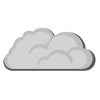 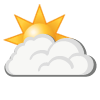 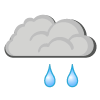 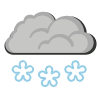 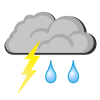 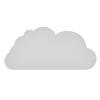 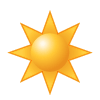          Sun/clear sky               Partly cloudy                  Cloudy                      Rain                        Snow                Rain and thunder           Fog09:0012:0009:0012:0009:0012:0009:0012:0009:0012:00Date14th14th15th15th16th16th17th17th18th18thTemp sunTemp shadowRain/snow0-mm0-mm0-mm0-mm0-mm0-mm0-mm0-mm0-mm0-mmWind m/sec7.5m/4s5m/4s3m/3s2m/3s8m/5s8m/5s3m/3s3m/4s2m/3s2m/3sWeather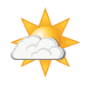 